Оперативное предупреждение об угрозе чрезвычайной ситуациина 08-10 февраля 2020 года (при составлении предупреждения использована информация Алтайского центра по гидрометеорологии и мониторингу окружающей среды» - филиала Федерального государственного бюджетного учреждения "Западно-Сибирское управление по гидрометеорологии и мониторингу окружающей среды")ШТОРМОВОЕ  ПРЕДУПРЕЖДЕНИЕ № 6    В Алтайском крае днем 8 и ночью 9 февраля 2020 года ожидается усиление ветра 15-20м/с,  местами порывы до 25м/с, местами в северных и западных районах мокрый снег, дождь, гололёдные явления. На дорогах гололедица.              ШТОРМОВОЕ  ПРЕДУПРЕЖДЕНИЕ № 7    В Алтайском крае во второй половине дня 9 и сутки 10 февраля 2020 года ожидается мокрый снег с дождем, переходящий в снег, местами сильный, гололедные явления, отложение мокрого снега, метели, усиление ветра по югу до 18 м/с. На дорогах сильная гололедица, снежные заносы. ПОХОЛОДАНИЕ.Рекомендованные превентивные мероприятия:оповестить администрации городских, сельских поселений и население;перевести органы местного самоуправления в режим «повышенной    готовности»;проверить готовность сил и средств аварийных служб к  реагированию;уточнить план эвакуации населения, проверить готовность ПВР;проверить готовность к работе пунктов обогрева и питания;проверить готовность к работе резервных источников электропитания;уточнить наличие материальных и финансовых средств для ликвидации последствий возможных ЧС на территории края (муниципальных образований);уточнить информацию о наличии запасов медикаментов и средств оказания медицинской помощи в медицинских учреждениях;уточнить готовность торговых точек по обеспечению населения продуктамии товарами первой необходимости;подготовить к обеспечению устойчивого снабжения объектов экономики энергией, топливом, водой от автономных источников энерго- и водоснабжения; организовать работу с населением по мерам пожарной безопасности в жилом секторе;организовать оповещение и информирование населения через все имеющиеся средства (СМИ, подворовой обход, операторов сотовой связи, подвижными экипажами экстренных оперативных служб и др.) о прогнозируемой неблагоприятной метеорологической обстановке;разместить экстренное предупреждение на официальных сайтах муниципальных образований; уточнить низменные места, подверженные возможному подтоплению сколоновыми стоками;провести разъяснительную работу с населением о необходимости самостоятельной уборки снега от домов и с дворовых территорий, прокладки водоотводящих канав и очитки близлежащих  водоприёмных устройств ливнёвых канализаций;проверить состояние и привести в готовность инженерную технику, предназначенную для откачки воды;провести инструктаж руководящего состава и лиц дежурно-диспетчерских служб по действиям в случае угрозы возникновения чрезвычайных ситуаций;обо всех возникших нарушениях жизнедеятельности населения немедленно информировать оперативную дежурную смену центра управления в кризисных ситуациях Главного управления МЧС России по Алтайскому краю (тел.: 20-26-10, 20-26-03 - ОДС центра управления в кризисных ситуациях Главного управления МЧС России по Алтайскому краю, 55-44-01– ОДС ЦУКС ККУ, телефон экстренных служб 01, 101, 112, тел. горячей линии Главного управления МЧС России по Алтайскому краю 8-385-2-20-25-86, телефон доверия 8-385-2-65-82-19).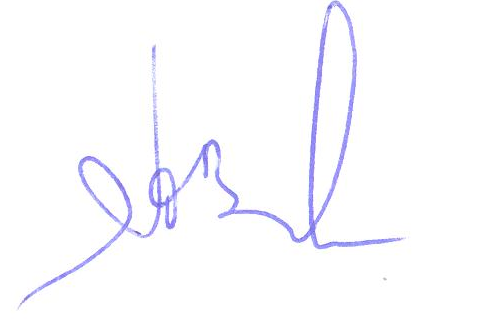 Начальник Главного управления                                                                 А.В. МакаровЮ.А. Михайлова8 (3852) 202-614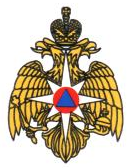 МЧС РОССИИГЛАВНОЕ УПРАВЛЕНИЕМИНИСТЕРСТВА РОССИЙСКОЙ ФЕДЕРАЦИИ ПО  ДЕЛАМ  ГРАЖДАНСКОЙ  ОБОРОНЫ, ЧРЕЗВЫЧАЙНЫМ  СИТУАЦИЯМ И ЛИКВИДАЦИИ ПОСЛЕДСТВИЙ СТИХИЙНЫХ БЕДСТВИЙ ПО АЛТАЙСКОМУ КРАЮ(Главное  управление МЧС России по Алтайскому краю)ул. Взлетная, 2и,  г.Барнаул, 656006Телефон: 54-06-28 Факс: 54-07-41 (код 385-2)E-mail mchs@alregn.ru07.02.2020  № 684 -19-3-1